Рекомендации по возможным формулировкам должностных инструкций
в целях получения квалификационного аттестата ОценщиковДля получения квалификационного аттестата претендент на дату подачи заявления о выдаче квалификационного аттестата должен иметь стаж (опыт) работы, связанной с осуществлением оценочной деятельности, не менее 3 лет. Не менее года из последних 3 лет указанного стажа (опыта) работы должно приходиться на работу в должности помощника оценщика или оценщика. Стаж (опыт работы) в области оценочной деятельности может быть подтвержден:соответствующими записями в трудовой книжке;трудовым договором с приложением должностной инструкции; договором на проведение оценки объекта(-ов) оценки;выпиской из реестра СРОО о выполненных отчетах об оценке;выпиской из реестра СРОО о подготовленных экспертных заключениях на отчеты об оценке объектов оценки.В документах пункта 2 в т.ч. могут быть отражены следующие трудовые функции (в соответствии с Приказом Минтруда России от 04.08.2015 № 539н «Об утверждении профессионального стандарта «Специалист в оценочной деятельности») (рекомендуется для сопоставления с имеющимися у претендента документами):Если у Вас возникли сомнения, неоднозначности или вопросы, рекомендуем связаться с Исполнительной дирекцией Ассоциации по тел. 8 (800) 200-2950, 8 (495) 626-2950.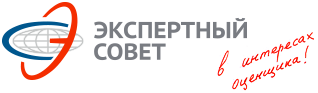 Ассоциация«Саморегулируемая организация оценщиков«ЭКСПЕРТНЫЙ СОВЕТ»101000, г. Москва, Потаповский пер., д. 16/5, стр. 18 (800) 200-29-50, 8 (495) 626-29-50,     srosovet.ru, mail@srosovet.ru101000, г. Москва, Потаповский пер., д. 16/5, стр. 18 (800) 200-29-50, 8 (495) 626-29-50,     srosovet.ru, mail@srosovet.ruТип должностиВозможные наименования должностейТрудовые функции (фрагмент должностной инструкции)Помощник оценщикаПомощник оценщикаАссистент специалистаАссистент оценщикаАссистент эксперта по определению стоимостей Помощник специалистаПомощник оценщикаПомощник эксперта по определению стоимостейСбор информации об оцениваемых объектах и их аналогахАнализ и структурирование параметров объектов, влияющих на их стоимостьВыполнение промежуточных расчетов при определении стоимостейАрхивирование документов, получаемых от заказчика и третьих лиц в ходе определения стоимостейОсуществление технических работ по верстке итогового документа об определении стоимостейСтруктурирование и хранение документов, получаемых от заказчика и третьих лиц в ходе определения стоимостейСоставление и брошюрование итогового документа об определении стоимостей в виде отчета, сметы, заключенияОсмотр объектов для определения стоимостейФотографирование объектов для определения стоимостейОписание объектов для определения стоимостейОписание окружения и условий эксплуатации объектов для определения стоимостейОценщикОценщикСпециалистЭксперт по определению стоимостейСтарший специалистСтарший оценщикСтарший эксперт по определению стоимостейКадастровый оценщикНалоговый оценщикСпециалист по определению кадастровой стоимостиНачальник группыГлавный специалистГлавный оценщикГлавный эксперт по определению стоимостейСудебный эксперт по оценкеРуководство группой специалистов при определении стоимостей объектов Эксперт-оценщикПроведение переговоров с заказчиками об определении стоимостей Составление задания на определение стоимостей в соответствии с установленной формойАнализ информации об объекте оценки и совокупности прав на негоОсмотр и фотографирование объекта оценкиУстановление технических и правовых параметров, влияющих на стоимость Исследование технического состояния объекта оценкиОписание объекта оценкиИзучение рынка объекта оценкиПодбор объектов-аналогов к объекту оценкиВыбор методов и подходов для определения стоимостей объекта оценки Установление допущений и ограничивающих условий при определении стоимостей объекта оценкиПроведение расчетов при определении стоимостиОпределение итоговых величин стоимостей объекта оценкиВыявление ограничений и пределов применения полученных величин стоимостейСоставление итогового документа об определении стоимостей объекта оценки в виде отчета, сметы, заключенияАрхивирование документов, получаемых от заказчика и третьих лиц в ходе определения стоимостей объекта оценкиПроведение переговоров с заказчиками отчетов по определению кадастровой стоимости Составление задания на определение кадастровой стоимости Установление допущений и ограничений, на которых должно основываться определение кадастровой стоимости Сбор и анализ информации о рынке объекта оценкиАнализ внешних факторов, не относящихся непосредственно к объекту оценки, но влияющих на их стоимостьОпределение ценообразующих факторов, существенно влияющих на рассчитываемую кадастровую стоимость Сбор сведений о значениях ценообразующих факторов Группирование земельных участковАнализ выполненной группировки на достоверность и непротиворечивостьСбор рыночной информации и формирование баз данных, необходимых для проведения анализа рынка, моделирования и анализа полученных результатов кадастровой стоимости Анализ баз рыночной информации на непротиворечивость и объяснимость, достаточность и репрезентативностьПостроение модели определения кадастровой стоимости, обоснование выбора вида модели и анализ ее качестваОпределение рыночной стоимости методами массовой оценки для отдельных подгруппОпределение рыночной стоимости методами индивидуальной оценки, расчет рыночной стоимости которых иными методами невозможенПроведение расчетов при определении кадастровой стоимости Анализ результатов кадастровой стоимости Составление итогового документа об определении кадастровой стоимости Формирование приложения к итоговому документу об определении кадастровой стоимостиДолжность, связанная с оценочной деятельностьюСудебный эксперт по оценкеМетодист в области определения стоимостейАналитик по вопросам определения стоимостейНаучный сотрудникЗаместитель руководителя/директора управления/департамента, организацииРуководитель/директор управления/департамента, организацииВозможно совмещение функций из п. 1 и п. 2Составление программ методологических исследований в области определения стоимостейВыявление основных направлений методологических исследований в области определения стоимостейАнализ существующих российских и международных методик, стандартов и правил в области определения стоимостейВыявление и формулирование актуальных методологических проблем в области определения стоимостейРазработка методик, стандартов и правил в области определения стоимостейОформление методических документовПубликация методических материаловСоставление программ научных исследований в области определения стоимостейВыявление основных направлений научных исследований в области определения стоимостейАнализ статистических данныхВыявление и формулирование актуальных научных проблем в области определения стоимостейРеализация программ научных исследований в области определения стоимостейОформление научных документов в соответствии с государственными стандартамиФормирование обзоров и отчетов по исследованиям в области определения стоимостейПроведение научных исследований в области определения стоимостейПубликация результатов научных исследований в области определения стоимостейРаспределение производственных заданий между работниками и контроль их выполненияКонтроль и оперативное руководство выполнения работниками своих должностных обязанностейПланирование текущей деятельности организации, подразделенияПодготовка необходимых распоряжений на уровне организации, подразделенияВзаимодействие с другими структурными подразделениями (или организациями)Консультирование клиентов о действующем законодательстве Российской Федерации, регулирующем оценочную деятельностьКонтроль соблюдения условий, предусмотренных заключенными договорами на определение стоимости объектовОрганизация работ по подготовке, проведению и сдаче результатов определения стоимостейОрганизация работ по контролю качества итоговых документов об определении стоимостейКонтроль рационального использования ресурсовКонтроль соблюдения требований охраны трудаОпределение потребности в персонале и определение требуемых знаний, умений и компетенций работниковСодействие развитию трудовой мотивации, инициативы и активности работниковСовершенствование методов организации процесса определения стоимостей, методов контроля качества итоговых документов об определении стоимостейОрганизация разработки методических и иных материалов, необходимых для составления итоговых документов об определении стоимостейРазработка предложений по повышению профессионального уровня работниковОрганизация аттестации или сертификации работников (оценка квалификаций профессионального уровня персонала).